FORMATO DE CONSULTA DE CONTENIDO EDUCATIVO DIGITALFORMATO DE CONSULTA DE CONTENIDO EDUCATIVO DIGITALDESCRIPCIÓN: Álgebra con "Pasa Palabra"El divertido concurso de televisión puede ayudar a nuestros alumnos a recordar algunos conceptos de álgebra.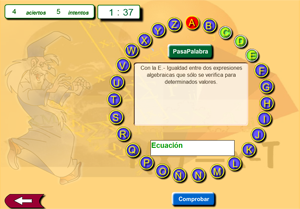 Se trata de una sencilla aplicación que encontramos en el portal de creación e investigación multimedia Genmagic.org basada en este concurso con preguntas sobre el vocabulario usado en esta disciplina matemática.Puede ser muy útil para utilizar en la PDI con el grupo-clase, o también para el aprendizaje individual de cada alumno o alumna.El funcionamiento es muy sencillo, solo habrá que pulsar en el botón "PasaPalabra" para que aparezca la siguiente pregunta, una vez tecleada la solución, si pulsamos "comprobar", la letra aparecerá en verda si es correcta y en rojo, si la respuesta era incorrecta. En este caso nos da una pista: colorea en rojo la letra incorrecta, y tenemos la posibilidad de corregir.DESCRIPCIÓN: Álgebra con "Pasa Palabra"El divertido concurso de televisión puede ayudar a nuestros alumnos a recordar algunos conceptos de álgebra.Se trata de una sencilla aplicación que encontramos en el portal de creación e investigación multimedia Genmagic.org basada en este concurso con preguntas sobre el vocabulario usado en esta disciplina matemática.Puede ser muy útil para utilizar en la PDI con el grupo-clase, o también para el aprendizaje individual de cada alumno o alumna.El funcionamiento es muy sencillo, solo habrá que pulsar en el botón "PasaPalabra" para que aparezca la siguiente pregunta, una vez tecleada la solución, si pulsamos "comprobar", la letra aparecerá en verda si es correcta y en rojo, si la respuesta era incorrecta. En este caso nos da una pista: colorea en rojo la letra incorrecta, y tenemos la posibilidad de corregir.ÁREA DISCIPLINARÁLGEBRATEMÁTICALENGUAJE ALGEBRAICO CONTEXTUALNOMBRE DEL DOCENTE (S)CARLOS MARIO VANEGAS, WILLIAM DE JESÚS VILLEGAS, JORGE WILLIAM CARDONA, CARLOS ANDRÉS OSPINAINSTITUCIÓN EDUCATIVAJHON F. KENNEDY, CIUDAD ITAGUÍ, CARLOS CORTÉSUSOSEn este juego, lo que se trata es de encontrar expresiones algebraicas que corresponden a la definición dada. En este caso, la letra del rosco es la incógnita que se debe usar, en distintos contextos.TIPO DE CONTENIDOLENGUAJE ALGEBRAICOENLACEURL: https://matematicas.educarex.es/albegra-3eso/animaciones-algebra-3eso/aprende-algebra-con-pasa-palabraVALORACIÓN PERSONAL (1-5)5FECHA DE REALIZACIÓN22-07-2019IDIOMAESPAÑOLOBSERVACIONESPara el uso de esta herramienta didáctica es indispensable la conexión a internet.OBSERVACIONESPara el uso de esta herramienta didáctica es indispensable la conexión a internet.